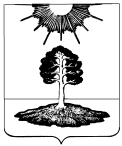 ДУМА закрытого административно-территориальногообразования Солнечный Тверской областиШЕСТОЙ СОЗЫВРЕШЕНИЕО внесении изменений в Положение о муниципальной службев ЗАТО СолнечныйРассмотрев протест межрайонного прокурора Осташковской межрайонной прокуратуры от 18.02.2021 года № 52а-2021 г., на основании Федерального закона от 31.07.2020 № 259-ФЗ «О цифровых финансовых активах, цифровой валюте и о внесении изменений в отдельные законодательные акты Российской Федерации», в целях приведения нормативно-правовых актов Думы ЗАТО Солнечный в соответствие с действующим законодательством Российской Федерации, Дума ЗАТО СолнечныйРЕШИЛА:Внести изменение в Положение о муниципальной  службе в ЗАТО Солнечный (далее по тексту – Положение), утвержденное Решением Думы ЗАТО Солнечный от 14.03.2014 г. № 176-4 «О Положении о муниципальной  службе в ЗАТО Солнечный» (с изменениями, внесенными решением Думы ЗАТО Солнечный от 09.10.2014 г. № 192-4, решением Думы ЗАТО Солнечный от 16.02.2015 г. № 207-4, решением Думы ЗАТО Солнечный от 22.03.2016 г. № 24-5, решением Думы ЗАТО Солнечный от 24.11.2016 г. № 42-5, решением Думы ЗАТО Солнечный от 12.12.2016 г. № 47-5, Решением Думы ЗАТО Солнечный от 02.03.2017 г. № 52-5,Решением Думы ЗАТО Солнечный от 11.10.2017 г. № 66-5, Решением Думы ЗАТО Солнечный от 29.11.2017 г. № 75-5, Решением Думы ЗАТО Солнечный от 15.02.2018 г. № 83-5, Решением Думы ЗАТО Солнечный от 12.09.2018 г. № 100-5, Решением Думы ЗАТО Солнечный от 15.11.2018 г. № 105-5, Решением Думы ЗАТО Солнечный от 06.02.2019 г. № 113-5, Решением Думы ЗАТО Солнечный от 06.11.2019 г. № 134-5, Решением Думы ЗАТО Солнечный от 18.12.2019 г. № 141-5, Решением Думы ЗАТО Солнечный от 12.03.2020 г. № 145-5, Решением Думы ЗАТО Солнечный от 01.09.2020 г. № 157-5, Решением Думы ЗАТО Солнечный от 05.11.2020 г. № 11-6, Решением Думы ЗАТО Солнечный от 18.12.2020 г. № 22-6), изложив часть 4 пункта 1 статьи 7 Положения в следующей редакции:«Муниципальный служащий, замещающий должность муниципальной службы, включенную в соответствующий перечень, в том числе муниципальный служащий, замещающий должность главы администрации ЗАТО Солнечный по контракту, обязан ежегодно в порядке, указанном соответственно в частях первой или второй пункта 1 настоящей статьи, в сроки и по форме, которые установлены для представления сведений о доходах, об имуществе и обязательствах имущественного характера государственными гражданскими служащими Тверской области, представлять сведения о своих расходах, а также о расходах своих супруги (супруга) и несовершеннолетних детей по каждой сделке по приобретению земельного участка, другого объекта недвижимости, транспортного средства, ценных бумаг, акций (долей участия, паев в уставных (складочных) капиталах организаций), цифровых финансовых активов, цифровой валюты, совершенной им, его супругой (супругом) и (или) несовершеннолетними детьми в течение календарного года, предшествующего году представления сведений (далее - отчетный период), если общая сумма таких сделок превышает общий доход данного лица и его супруги (супруга) за три последних года, предшествующих отчетному периоду, и об источниках получения средств, за счет которых совершены эти сделки.».Опубликовать настоящее решение в газете «Городомля на Селигере» и разместить на официальном сайте администрации ЗАТО Солнечный.31.03.2021№  29-6      Глава ЗАТО СолнечныйЕ.А. Гаголина